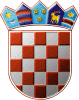 REPUBLIKA HRVATSKAOPĆINSKO IZBORNO POVJERENSTVOOPĆINE BABINA GREDAKLASA: 013-01/13-01-1URBROJ: 2212/02-02/13-01-6BABINA GREDA, 2. svibnja 2013.	Na temelju članka 22. st. 1. Zakona o lokalnim izborima ("Narodne Novine", broj 144/12),   Općinsko izborno povjerenstvo Općine BABINA GREDA, odlučujući o prijedlogu predlagatelja  PEJO ARLOVIĆ, MARKO HRSKANOVIĆ, ZDRAVKO GRLJUŠIĆ, utvrdilo je i prihvatilo PRAVOVALJANOM KANDIDATURUZA IZBOR OPĆINSKOG NAČELNIKA OPĆINE BABINA GREDAKandidat:MATO ĐURKOVIĆ, dipl.inž.str.; BABINA GREDA, JOSIPA BLAŽEKOVIĆA 16; rođ. 23.10.1952; OIB: 30076611378; MZamjenik kandidata:MILJENKO GRLJUŠIĆ; BABINA GREDA, ČEVATOVO 30; rođ. 08.11.1985; OIB: 91227960458; MREPUBLIKA HRVATSKAOPĆINSKO IZBORNO POVJERENSTVOOPĆINE BABINA GREDAKLASA: 013-01/13-01-1URBROJ: 2212/02-02/13-01-9BABINA GREDA, 2. svibnja 2013.	Na temelju članka 22. st. 1. Zakona o lokalnim izborima ("Narodne Novine", broj 144/12),   Općinsko izborno povjerenstvo Općine BABINA GREDA, odlučujući o prijedlogu predlagatelja  SOCIJALDEMOKRATSKA PARTIJA HRVATSKE - SDP, HRVATSKA SELJAČKA STRANKA - HSS, HRVATSKA NARODNA STRANKA - LIBERALNI DEMOKRATI - HNS, utvrdilo je i prihvatilo PRAVOVALJANOM KANDIDATURUZA IZBOR OPĆINSKOG NAČELNIKA OPĆINE BABINA GREDAKandidat:JOSIP KRNIĆ; BABINA GREDA, SAJMIŠTE 10; rođ. 19.03.1969; OIB: 96676576180; MZamjenik kandidata:IVAN KAPOVIĆ; BABINA GREDA, ŠTITARSKA 6; rođ. 01.01.1963; OIB: 14021305758; MPredlagatelj:REPUBLIKA HRVATSKAOPĆINSKO IZBORNO POVJERENSTVOOPĆINE BABINA GREDAKLASA: 013-01/13-01-1URBROJ: 2212/02-02/13-01-7BABINA GREDA, 2. svibnja 2013.	Na temelju članka 22. st. 1. Zakona o lokalnim izborima ("Narodne Novine", broj 144/12),   Općinsko izborno povjerenstvo Općine BABINA GREDA, odlučujući o prijedlogu predlagatelja  HRVATSKA DEMOKRATSKA ZAJEDNICA - HDZ, DEMOKRATSKI CENTAR - DC, BLOK UMIROVLJENICI ZAJEDNO - BUZ, utvrdilo je i prihvatilo PRAVOVALJANOM KANDIDATURUZA IZBOR OPĆINSKOG NAČELNIKA OPĆINE BABINA GREDAKandidat:MARKO MRKONJIĆ; BABINA GREDA, VLADIMIRA NAZORA 309; rođ. 20.11.1970; OIB: 86206092473; MZamjenica kandidata:VEDRANA DŽOIĆ, dipl.oec.; BABINA GREDA, MIJATA STOJANOVIĆA 13; rođ. 18.06.1974; OIB: 28761323047; ŽPredlagatelj:REPUBLIKA HRVATSKAOPĆINSKO IZBORNO POVJERENSTVOOPĆINE BABINA GREDAKLASA: 013-01/13-01-1URBROJ: 2212/02-02/13-01-8BABINA GREDA, 2. svibnja 2013.	Na temelju članka 22. st. 1. Zakona o lokalnim izborima ("Narodne Novine", broj 144/12),   Općinsko izborno povjerenstvo Općine BABINA GREDA, odlučujući o prijedlogu predlagatelja  HRVATSKI DEMOKRATSKI SAVEZ SLAVONIJE I BARANJE - HDSSB, utvrdilo je i prihvatilo PRAVOVALJANOM KANDIDATURUZA IZBOR OPĆINSKOG NAČELNIKA OPĆINE BABINA GREDAKandidat:MATO PUŠELJIĆ; BABINA GREDA, SAJMIŠTE 41; rođ. 04.08.1966; OIB: 17180269611; MZamjenica kandidata:JOSIPA PUHOVSKI; BABINA GREDA, SAJMIŠTE 15; rođ. 23.12.1987; OIB: 25682550120; ŽPredlagatelj:REPUBLIKA HRVATSKAOPĆINSKO IZBORNO POVJERENSTVOOPĆINE BABINA GREDAKLASA: 013-01/13-01-1URBROJ: 2212/02-02/13-01-11BABINA GREDA, 2. svibnja 2013.	Na temelju članka 23. i čl. 25. Zakona o lokalnim izborima ("Narodne Novine", broj 144/12),   Općinsko izborno povjerenstvo Općine BABINA GREDA, sastavilo je ZBIRNU LISTU PRAVOVALJANIH KANDIDATURAZA IZBOR OPĆINSKOG NAČELNIKA OPĆINE BABINA GREDAKandidat: MATO ĐURKOVIĆ, dipl.inž.str.KANDIDAT GRUPE BIRAČAZamjenik kandidata: MILJENKO GRLJUŠIĆKandidat: JOSIP KRNIĆSOCIJALDEMOKRATSKA PARTIJA HRVATSKE - SDPHRVATSKA SELJAČKA STRANKA - HSSHRVATSKA NARODNA STRANKA - LIBERALNI DEMOKRATI - HNSZamjenik kandidata: IVAN KAPOVIĆKandidat: MARKO MRKONJIĆHRVATSKA DEMOKRATSKA ZAJEDNICA - HDZDEMOKRATSKI CENTAR - DCBLOK UMIROVLJENICI ZAJEDNO - BUZZamjenica kandidata: VEDRANA DŽOIĆ, dipl.oec.Kandidat: MATO PUŠELJIĆHRVATSKI DEMOKRATSKI SAVEZ SLAVONIJE I BARANJE - HDSSBZamjenica kandidata: JOSIPA PUHOVSKIKANDIDAT GRUPE BIRAČAPREDSJEDNIKOPĆINSKOG IZBORNOG POVJERENSTVAOPĆINE BABINA GREDAHRVOJE SMITALSOCIJALDEMOKRATSKA PARTIJA HRVATSKE - SDPHRVATSKA SELJAČKA STRANKA - HSSHRVATSKA NARODNA STRANKA - LIBERALNI DEMOKRATI - HNSPREDSJEDNIKOPĆINSKOG IZBORNOG POVJERENSTVAOPĆINE BABINA GREDAHRVOJE SMITALHRVATSKA DEMOKRATSKA ZAJEDNICA - HDZDEMOKRATSKI CENTAR - DCBLOK UMIROVLJENICI ZAJEDNO - BUZPREDSJEDNIKOPĆINSKOG IZBORNOG POVJERENSTVAOPĆINE BABINA GREDAHRVOJE SMITALHRVATSKI DEMOKRATSKI SAVEZ SLAVONIJE I BARANJE - HDSSBPREDSJEDNIKOPĆINSKOG IZBORNOG POVJERENSTVAOPĆINE BABINA GREDAHRVOJE SMITALPREDSJEDNIKOPĆINSKOG IZBORNOG POVJERENSTVAOPĆINE BABINA GREDAHRVOJE SMITAL